Using Worktribe to prepare a CV for Academic Promotions and Award of TitleThis document summaries key information for creating clear CVs for the promotion round. This information is from the main detailed documents available: https://staff.napier.ac.uk/services/research-innovation-office/rms/Pages/RMS-Training.aspx CV export. Your CV can be exported from your Worktribe profile via the grey action button, and selecting templates, ALD_CV and download: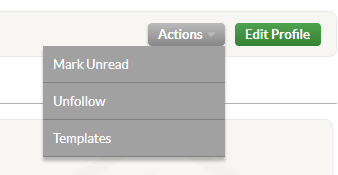 The final CV will be generated and submitted on your behalf after the deadline. You can check how the information is displayed on the CV at anytime. The CV has been designed to make comparisons by the panel easier as all CVs will have the same format.Sections in Worktribe profile: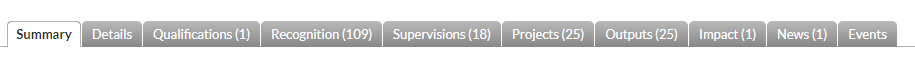 Details Included in CV:Biography. Your biography also populates your online research profile. It should detail the information you want others to know about your research career and research interests. You can include details about your teaching, but research information if appropriate should be first.Qualifications. Any research degrees from Edinburgh Napier University are populated from SITS. You can add any other qualifications from your profile – ensure this includes date, University, Qualification name. If the organisation is not on the list contact RMSAdmin@napier.ac.uk Research Degrees. This section details any research degree students you have been involved with at Napier – Director of studies, second supervisor, additional supervisor, Independent panel member, or Internal examiner. This data comes from SITS and should not be edited in Worktribe. If there are any issues these will need to be updated in SITS via the appropriate RD form.Funding. Any awarded projects at the University will be displayed with project dates, your role on the project within the University (project lead, co-I), project title, funder and value. RIO competition funding will not be considered as highly as external funding by the panel. Outputs. Will be displayed in order: Journal article, Book, edited book, book chapter, presentation/conference, conference proceeding, Exhibition/performance, report, patent, thesis, dataset, other. New outputs are added via the outputs menu (not in the profile). The CV will display the registered citation for Journals and books or create a mini citation from the information you provide for other output types. Types of outputs you can add are in the table below.Recognition. This part of the profile and CV covers the activities related to your research work and any projects or supervisions you may have completed at a previous University. The CV will display each type of recognition with the date range and title added to Worktribe for all items marked as ‘realised’. It is important the title clearly covers all the information you want to be displayed – examples of how to get the most out of the tile for the different types is in the table below.Examples of profiles:Peter Barlow https://napier-research.worktribe.com/record.jx?recordid=111054 Anne Schwan https://napier-research.worktribe.com/record.jx?recordid=124103 Liz Aston https://napier-research.worktribe.com/record.jx?recordid=111057 Kirsteen Grant https://napier-research.worktribe.com/record.jx?recordid=110413 Output typeArticle type description (lists are from dropdown boxes)JournalArticleBook Review Commentary Conference paper (published in journal) Review Letter AddendumMeeting abstract Extended abstract OtherBookAuthored bookEdited Book Monograph Scholarly Edition OtherBook ChapterBook chapterConference Proceeding(Published, but not in a journal)Edited conference proceedingPaper in conference proceedingDatasetDatasetDigital artefactSoftwareWebsite contentImageVideoAudioOtherExhibition/PerformanceExhibitionperformanceOtherPatentPatentPhysical ArtefactArtefactDevices/productsOtherPresentation/ConferencesConference paper (Unpublished)LectureSpeechPosterKeynoteOther eg exhibition at a conferenceReportConfidential reportConsultancy reportDiscussion paperPolicy documentProject reportResearch reportTechnical reportTechnical standardOtherThesisThesisDissertationWorking PaperWorking PaperOtherCompositionDesignExperimentManual/GuideNewspaper articleTeaching Resource OtherTypeExamples and recommended title format (for clear web display)Advisory Panels & Expert Committees/witnessFunding panel: Carnegie Trust panel member Review panel: Member of project review panel for ….Advisory board: Member of advisory board for ….                 Expert witness: …………………….Conference ActivityConference organiser: [conference title, place, date]Conference Chair: [conference title, place, date]Programme Committee Chair: [conference title, place, date]Programme Committee member: [conference title, place, date]Editorial activityEditorial Board member: [name of publication/book]Editor of Special issue: [name of publication/book]External Examining/ValidationsExternal Examining: [qualification, organisation, date(s)]External validation: [qualification, organisation, date(s)]Fellowships & Awards Fellow: of xxx, Best paper: [conference details]Nobel prize: … This should not be used for awarded research and innovation projectsInvited SpeakerKeynote speaker: [event, location, date]Conference talk: [Conference, location, date]Seminar speaker: [University, location, date]Media ActivityTV appearances: [story title, Program/broadcaster/channel info, date]Newspaper articles: [story title, publication, date]Radio feature: [story title, item type, broadcaster, date]Blogs and online articles etc should be added to repository as digital artefactNon-executive Directorship Non-executive Directorship: Company name, datesNon-Napier PhD supervisionsSupervision: PhD student, [University, location, status, dates] Pre-Napier Funded ProjectsResearch Grant:  [Funder, value, title, grant reference, University & date of award]Commercial funding: [Funder, value, title, University & date of award]Research Degree External Examining External Examining: [qualification, organisation, date(s)]ReviewingJournal reviewer: [Journal title, date]Grant reviewer: [funder, panel, date]Spin-outs and LicensesSpin-out:  …………………Licence:  …………………..Patents are added to the outputs menu